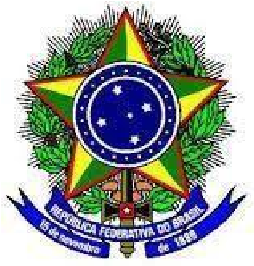 MINISTÉRIO DA EDUCAÇÃO UNIVERSIDADE FEDERAL RURAL DO SEMI-ÁRIDO PRÓ-REITORIA DE GRADUAÇÃO - PROGRAD PROGRAMA DE EDUCAÇÃO TUTORIAL - PET COMITÊ LOCAL DE ACOMPANHAMENTO E AVALIAÇÃO DOS GRUPOS PET-UFERSA ANEXO IPROGRAMA DE EDUCAÇÃO TUTORIAL – PET MECÂNICA & ENERGIA FICHA DE INSCRIÇÃO SELEÇÃO PET Nome: _______________________________________________________________Filiação: _____________________________________________________________Endereço Completo (rua, nº, bairro, CEP): _______________________________________________________________________________________________________RG: ___________________________           CPF: ____________________________Data de Nascimento: ________________     N° de Matrícula: ___________________ Telefones: ___________________________________________________________e-mail: ______________________________________________________________Curso: ____________________________________ Período: __________________Vaga a que concorrerá:		(    ) Engenharia Mecânica 			(    ) Engenharia Elétrica Anexar os seguintes Documentos:a) Ficha de inscrição; Cópia do Currículo Lattes atualizado; Cópia do histórico escolar de graduação atualizado; Declaração de disponibilidade para dedicar vinte horas semanais às atividades do Programa (disponível no anexo II deste edital). ----------------------------------------------------------------------------------------------------------O Comprovante de Inscrição do candidato será o e-mail enviado com todos os documentos requeridos para a inscrição neste processo de seleção. ANEXO IIDECLARAÇÃO DE DISPONIBILIDADE PARA AS ATIVIDADES DO PET Eu, __________________________________________, CPF n° _________________, declaro por meio deste que terei disponibilidade de dedicar 20 (vinte) horas semanais, no período diurno, para dedicar às atividades do PET, caso venha a ser aprovado(a) neste processo de seleção. Declaro, ainda, que estou ciente de que ao atuar no Programa não poderei ter vínculo trabalhista, ser bolsista de outro programa ou projeto, estar em atividade de estágio ou desenvolver outras atividades remuneradas ou não remuneradas com ou sem vínculo de trabalho que comprometam ou impossibilite o cumprimento das 20 (vinte) horas semanais exigidas para atuação no PET. Mossoró, _____ de ____________de 2023. ___________________________________________ (assinatura do aluno) 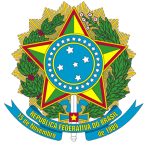 MINISTÉRIO DA EDUCAÇÃO SECRETARIA DE EDUCAÇÃO SUPERIOR PROGRAMA DE EDUCAÇÃO TUTORIAL – PET TERMO DE COMPROMISSO DO ALUNOEu ..................................................................................., RG nº ........................., CPF nº......................., aluno do curso de graduação em .........................................., matrícula nº........................, participante do grupo PET MECÂNICA & ENERGIA, na condição de ....................................................... (Bolsista 	ou 	Não 	Bolsista) firmo perante a Instituição UNIVERSIDADE FEDERAL RURAL DO SEMI-ÁRIDO - UFERSA, situada à Av. Francisco Mota, 572 - Bairro Costa e Silva, Mossoró RN, inscrita no CNPJ: 24.529.265/0001-40, representada pelo Pró-Reitor de Graduação, e o Ministério da Educação, com sede na Esplanada dos Ministérios, Bloco L, Brasília/DF, representado pelo Secretário de Educação Superior, o presente Termo de Compromisso de Aluno(a) do Programa de Educação Tutorial – PET. Este Termo reger-se-á pela observância do aluno signatário ao cumprimento das exigências da Lei nº 11.180, de 23 de setembro de 2005 e da Portaria nº 976, de 27 de julho de 2013 e, ainda ao disposto nas seguintes cláusulas:CLÁUSULA PRIMEIRA:Respeitar a diversidade e pluralidade de ideias e opiniões dos demais membros dos grupos PET, da comunidade universitária e da sociedade em geral.   CLÁUSULA SEGUNDA:Preservar e incentivar a urbanidade e o desenvolvimento de atitudes éticas, como elemento de conduta individual.   CLÁUSULA TERCEIRA:Manter atualizados tanto seus dados cadastrais quanto o dos estudantes do grupo do PET junto à SESu/MEC.    CLÁUSULA QUARTA:Apresentar, quando solicitado pela IES, os documentos que comprovem as atividades desenvolvidas junto ao PET. CLÁUSULA QUINTA:Não ser bolsista de qualquer outro programa.   CLÁUSULA SEXTA: 	Reconhecer que a participação no Programa de Educação Tutorial, para efeitos de certificação, terá duração de 02 (dois) anos de atuação efetiva e comprovada no Programa, não se formando vínculo empregatício de qualquer natureza com o concedente em razão deste Termo de Compromisso.  E para que surtam todos os efeitos legais, o presente Termo é firmado pelo Aluno participante do PET e assinado pelo Pró-Reitor de Graduação (ou similar) da IES.  Local e data.  ALUNO(A)PROFESSOR(A) TUTOR(A)PRÓ-REITORIA DE GRADUAÇÃO